Инвестиционная площадка 67-05-18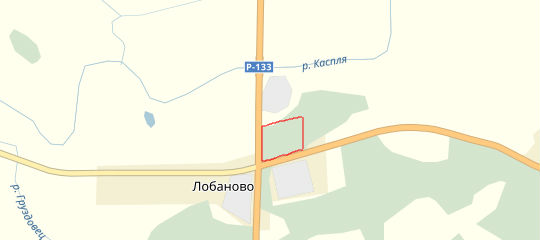 1. Месторасположение:- Смоленская область, г. Демидов, около автодороги Ольша-Велиж-Невель;- расстояние до г. Смоленск: 78 км;- расстояние до г. Москва: 450 км.2. Характеристика участка:- площадь: 1 га;- категория земель: земли населенных пунктов;- приоритетное направление использования: производственное назначение;- форма собственности: государственная.3. Подъездные пути:- автодорога Ольша-Велиж-Невель примыкает к участку.4. Инженерные коммуникации:- газоснабжение: отсутствует;- электроснабжение: точка подключения расположена в 10 м от границ участка, максимальная мощность 1500 кВт;- водоснабжение: местное (скважина);- водоотведение: местное (отстойник-накопитель).5.Условия приобретения:- аренда: 221588,254 руб.;- выкуп: 590902,0 руб.